                            O B E C  K L U B I N A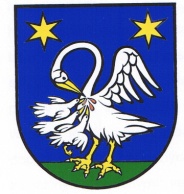 ______________________________________________________________Všeobecne  záväzné   nariadenieOBCE KLUBINAč. 4/2020 o výške príspevku na čiastočnú úhradu výdavkov v školách a školských zariadeniach 				zriadených Obcou Klubina	a o zápise detí na plnenie povinnej školskej dochádzky do základnej školy			v zriaďovateľskej pôsobnosti Obce KlubinaNávrh VZN: -  vyvesený na úradnej tabuli obce  dňa :   			     05.08.2020                    -  zverejnený na internetovej adrese obce  dňa :   		     05.08.2020Lehota na predloženie pripomienok k návrhu VZN do(včítane): 		     21.08.2020Doručené pripomienky (počet) :						      0Vyhodnotenie pripomienok k návrhu VZN uskutočnené dňa:		     24.08.2020Vyhodnotenie pripomienok k návrhu VZN doručené poslancom dňa:         26.08.2020VZN schválené uznesením Obecného zastupiteľstva Obce Klubina dňa:    26.08.2020pod č. :.... bod ..VZN  vyvesené na úradnej tabuli obce          dňa :                                       26.08.2020VZN zvesené z úradnej tabule obce		dňa :                                        11.09.2020VZN nadobúda účinnosť dňom 11.09.2020  úradná pečiatka s erbom obce               Mgr.Božena Poliačková               starostka obce	OBEC KLUBINA		V Z N  č. 4/2020	Obce Klubinao výške príspevku na čiastočnú úhradu výdavkov v školách a školských zariadeniach 				zriadených Obcou Klubina	a o zápise detí na plnenie povinnej školskej dochádzky do základnej školy			v zriaďovateľskej pôsobnosti Obce KlubinaObec  Klubina v zmysle  §  6  a  §  11  ods.  4  písm. g) zákona č. 369/1990 Zb. o obecnom zriadení v znení neskorších zmien a doplnkov, zákona č. 245/2008 Z. z. o výchove a vzdelávaní (školský zákon) a o zmene a doplnení niektorých zákonov v znení neskorších predpisov, v zmysle § 5 a § 6 zákona č. 596/2003 Z. z. o štátnej správe v školstve a školskej samospráve a o zmene a doplnení niektorých zákonov v znení neskorších predpisov a v súlade so zákonom č. 601/2003 Z. z. o životnom minime a o zmene a doplnení niektorých zákonov v znení neskorších predpisov vydáva pre Obec Klubina toto				Všeobecne záväzne nariadenie					(ďalej len „VZN“)	ČLÁNOK 1	Úvodné ustanovenia1. Toto VZN určuje:a) výšku príspevku za pobyt dieťaťa v materskej škole,b) výšku príspevku v školskej jedálni.c.) výšku príspevku za pobyt žiaka v školskom klube detí zriadenom obcou,2. Toto VZN určuje miesto a čas zápisu dieťaťa na plnenie povinnej školskej dochádzky v základnej škole.3. Obec Klubina je zriaďovateľom:Základnej školy s materskou školou, č. 157, 023 04 Klubina, ktorej súčasťou sú nasledovné školy a školské zariadenia:1) ŠkolyZákladná školaMaterská škola2) Účelové zariadenie:Školská jedáleň v základnej škole s materskou školouŠkolský klub detí	ČLÁNOK 2	výška príspevku za pobyt dieťaťa v materskej škole	§1	Výška príspevkuZa pobyt dieťaťa v materskej škole, ktorá je súčasťou základnej školy, prispieva zákonný zástupca na čiastočnú úhradu výdavkov materskej školy v súlade s § 28 ods. 3,5,6,7 zákona č.245/2008 Z. z. nasledovne:1. za celodenný pobyt sumou vo výške 12,00 €/mesačne za každé jedno nezaopatrené dieťa		    	2. za poldenný pobyt sumou vo výške 12,00 €/mesačne za každé jedno nezaopatrené dieťa.	§ 2	Úhrada príspevkuTento príspevok je zákonný zástupca povinný zaplatiť vopred do 10. dňa v kalendárnom mesiaci.	§ 3	Oslobodenie od platby príspevku1. Príspevok za dieťa umiestnené v materskej škole sa neuhrádza:a) ktoré má jeden rok pred plnením povinnej školskej dochádzky,b) ak zákonný zástupca dieťaťa predloží riaditeľovi materskej školy doklad o tom, že je poberateľom dávky v hmotnej núdzi a príspevkov k dávke v hmotnej núdzi,c) ktoré je umiestnené v zariadení na základe rozhodnutia súdu2. Príspevok v materskej škole na základe rozhodnutia zriaďovateľa sa neuhrádza za dieťa:a) ktoré má prerušenú dochádzku do materskej školy na viac ako 30 po sebe nasledujúcich kalendárnych dní  z dôvodu choroby alebo rodinných dôvodov preukázateľným spôsobomb) ktoré nedochádzalo do materskej školy v čase školských prázdnin alebo bola prerušená prevádzka materskej školy zapríčinená zriaďovateľom alebo inými závažnými dôvodmi, v týchto prípadoch uhrádza zákonný zástupca pomernú časť určeného príspevku.	ČLÁNOK 3	Výška príspevku v školskej jedálni	§ 1	Výška príspevkuVýška príspevku na čiastočnú úhradu nákladov, výška príspevku na režijné náklady a 	podmienky úhrady v školskej jedálniŠkolská jedáleň poskytuje stravovanie deťom a žiakom za čiastočnú úhradu nákladov, ktoré uhrádza zákonný zástupca vo výške nákladov na nákup potravín podľa vekových kategórií stravníkov v nadväznosti na odporúčané výživové dávky. Zákonný zástupca prispieva na úhradu režijných nákladov, ak tak určí zriaďovateľ.I. Výška príspevku zákonného zástupcu na čiastočnú úhradu nákladov v súlade s Finančnými pásmami nákladov na nákup potravín na jedno jedlo podľa vekových kategórií stravníkov a príspevok zákonného zástupcu dieťaťa a žiaka vo výške nákladov na nákup potravín, ktoré vydalo Ministerstvo školstva vedy, výskumu a športu Slovenskej republiky s účinnosťou od 11.9.2020 sa určuje takto:1. na dieťa v materskej školea) s celodenným pobytom (desiata: 0,38 €, obed: 0,90 €, olovrant: 0,26 €):     	1,54 € na deňb) s poldenným pobytom:		1,28 € na deň2. na dieťa v materskej škole  -   predškoláci (deti, ktoré sú 1 rok pred plnením povinnej školskej dochádzky a navštevujú materskú školu)a) s celodenným pobytom (desiata: 0,38 €, obed: 0,90 €, olovrant: 0,26 €):     	1,54 € na deňz toho dotácia MPSVaR SR	1,20 € / obeddoplatok zákonného zástupcu žiaka	0,34 € / obedb) s poldenným pobytom:	1,28 € na deňz toho dotácia MPSVaR SR	1,20 € / obeddoplatok zákonného zástupcu žiaka	0,08 € / obed3. na žiaka I. stupňa základnej školy:	1,21 € / obedz toho dotácia MPSVaR SR	1,20 € / obeddoplatok zákonného zástupcu žiaka I. stupňa	0,01 € / obed5. Starosta obce Klubina, môže svojim rozhodnutím upraviť výšku príspevku zákonného zástupcu dieťaťa v materskej škole a zákonného zástupcu žiaka základnej školy na čiastočnú úhradu nákladov v Článku 5 §1 ods. I bod 2,3,4 na základe výšky dotácie poskytnutej z Ministerstva práce, sociálnych vecí a rodiny Slovenskej republiky (MPSVaR SR).II. Výška príspevku zákonného zástupcu na režijné nákladya) na 3 – 5 ročné dieťa v materskej škole                                                        3,00 € / na mesiacb) na 5-ročné dieťa v materskej škole, ktoré má jeden rok pred plnením povinnej školskej dochádzky, uhrádza režijné náklady bez ohľadu na počet odobratých jedál v príslušnom mesiaci vo výške:	4,00 € / na mesiacc) na žiaka I. stupňa základnej školy uhrádza režijné náklady bez ohľadu na počet odobratých jedál v príslušnom mesiaci vo výške	4,00 € / na mesiacIII. Dospelý stravník - zamestnanec školy, ostatníFinančný limit na nákup potravín:	1,41 €Režijné náklady:	2,09 €Cena stravného lístka:	                 3,50 € / obedHodnota stravného lístka pre dospelých stravníkov zamestnaných v školách a školských zariadenia je 3,30 €, z čoho 55% - t. j. 1,925 € hradí zamestnávateľ a 45% - t. j. 1,575 €, hradí dospelý stravník.	§ 2	Úhrada príspevkuZákonný zástupca dieťaťa a dospelý stravník je povinný uhradiť príspevok za stravné, doplatok a režijné náklady mesačne vopred, najneskôr do 10 dňa v kalendárnom mesiaci. Ak platba za stravné nebude uhradená do daného termínu, vedúca školskej jedálne nie je povinná poskytnúť stravu deťom, žiakom alebo dospelým stravníkom.	§3	Oslobodenie od príspevku na čiastočnú úhradu nákladov	v školskej jedálniObec Klubina, zriaďovateľ školskej jedálne, môže rozhodnúť o znížení alebo odpustení príspevku na čiastočnú úhradu nákladov, ak zákonný zástupca predloží doklad o tom, že je poberateľom dávky v hmotnej núdzi a príspevkov k dávke v hmotnej núdzi (podľa zákona č. 417/2013 Z. z.). To neplatí, ak ide o deti a žiakov, na ktoré sa poskytuje dotácia podľa § 4 zákona č. 544/2010 Z. z. o dotáciách v pôsobnosti MPSVR SR a o deti a žiakov, ktoré majú obedy zadarmo. Žiadosť o zníženia alebo odpustenie mesačného príspevku spolu s dokladmi predkladá zákonný zástupca prostredníctvom školy, ktorej je školská jedáleň súčasťou, zriaďovateľovi.	ČLÁNOK 4Výška a spôsob úhrady príspevku zákonného zástupcu na čiastočnú úhradu   nákladov za pobyt žiaka v školskom klube detí	§11. Za pobyt žiaka v Školskom klube detí prispieva zákonný zástupca žiaka na čiastočnú úhradu nákladov Školského klubu detí mesačne sumou vo výške 20,00 Eur, ktorý sa nekráti za vymeškané dni v mesiaci a platí sa počas trvania školského roka. 2. V prípade, ak zákonný zástupca umiestni v Školskom klube detí dvoch a viac žiakov, príspevok podľa ustanovenia § 1 odsek 1. platí v rovnakej výške za každého žiaka umiestneného v ŠKD. 3. Príspevok na čiastočnú úhradu výdavkov za pobyt žiaka v školskom klube detí uhradí zákonný zástupca najneskôr do 10. dňa kalendárneho mesiaca za aktuálny mesiac bankovým prevodom na účet Základnej školy s materskou školou Klubina číslo IBAN: SK43560000000077465070024. Zákonný zástupca žiaka je povinný uhradiť príspevok do 10 dňa príslušného kalendárneho mesiaca. Pri neuhradení poplatku zákonným zástupcom v zmysle právnych predpisov bude žiak zo školského klubu detí vylúčený na základe rozhodnutia riaditeľa.	ČLÁNOK 5	Zápis dieťaťa na plnenie povinnej školskej dochádzky	§ 1	Miesto zápisuZápis dieťaťa na plnenie povinnej školskej dochádzky sa uskutočňuje v budove Základnej školy s materskou školou, č. 157, 023 04 Klubina	§ 2	Čas zápisuZápis sa koná od 1. apríla do 30. apríla, ktorý predchádza začiatku školského roka, v ktorom má dieťa začať plniť povinnú školskú dochádzku. O prijatí dieťaťa za základné vzdelávanie rozhodne riaditeľ školy do 15. júna, ktorý predchádza školskému roku, v ktorom sa má základné vzdelávanie začať. Čas zápisu sa určuje od 12.00 hod. do 16.00 hod.	ČLÁNOK 6	Spoločné a záverečné ustanovenia1. Všeobecne záväzné nariadenie obce Klubina č. 01/2019 o výške príspevkov na čiastočnú úhradu výdavkov v školách a školských zariadeniach zriadených obcou  Klubina o zápise detí na plnenie povinnej školskej dochádzky do základnej školy zriadenej obcou Klubina schválilo Obecné zastupiteľstvo v Klubine na svojom zasadnutí dňa 19.06.2019 uznesením č. 12/ 2019.2. Toto VZN zároveň ruší platnosť Všeobecne záväzného nariadenia Obce Klubina č. 01/2019 a všetkých jeho doplnkov a novelizácií, schváleného obecným zastupiteľstvom dňa 19.06.2019 a to uznesením č. 12/ 20193. Toto VZN č. 4/2020 o výške príspevkov na čiastočnú úhradu výdavkov v školách a školských zariadeniach zriadených obcou Klubina a o zápise detí na plnenie povinnej školskej dochádzky do základnej školy zriadenej obcou Klubina, bolo vyvesené na pripomienkovanie dňa 05.08.20204. Toto VZN č. 4/2020 o výške príspevkov na čiastočnú úhradu výdavkov v školách a školských zariadeniach zriadených obcou Klubina a o zápise detí na plnenie povinnej školskej dochádzky do základnej školy zriadenej obcou Klubina, bolo zvesene z pripomienkovania dňa 21.08.20205. Toto schválené VZN č. 4/2020 o výške príspevkov na čiastočnú úhradu výdavkov v školách a školských zariadeniach zriadených obcou Klubina a o zápise detí na plnenie povinnej školskej dochádzky do základnej školy zriadenej obcou Klubina, bolo vyvesené na úradnej tabuli dňa 26.08.2020.6. Toto schválené VZN č. 4/2020 o výške príspevkov na čiastočnú úhradu výdavkov v školách a školských zariadeniach zriadených obcou Klubina a o zápise detí na plnenie povinnej školskej dochádzky do základnej školy zriadenej obcou Klubina nadobúda platnosť a účinnosť dňom 11.09.2020.7. Nadobudnutím účinnosti VZN č. 4/2020 o výške príspevkov na čiastočnú úhradu výdavkov v školách a školských zariadeniach zriadených obcou Klubina a o zápise detí na plnenie povinnej školskej dochádzky do základnej školy zriadenej obcou Klubina sa ruší VZN č.  01/2019  zo dňa 19.06.2019  Klubina, dňa 26.08.2020		Mgr. Božena Poliačková		starostka obce